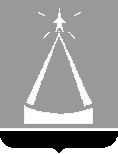 ГЛАВА  ГОРОДСКОГО  ОКРУГА  ЛЫТКАРИНО  МОСКОВСКОЙ  ОБЛАСТИПОСТАНОВЛЕНИЕ28.11.2019  № 899-пг.о. ЛыткариноО внесении изменений в Порядокформирования муниципального задания на оказание муниципальных услуг (выполнение работ) муниципальными учреждениями  города Лыткарино и финансового обеспечения выполнения муниципального заданияНа основании ст.69.2 Бюджетного кодекса Российской Федерации,   ст.9.2 Федерального закона от 12.01.1996 № 7-ФЗ «О некоммерческих организациях» и ст. 4 Федерального закона от 03.11.2006 № 174-ФЗ «Об автономных учреждениях» постановляю:	1. Внести изменения в Порядок формирования муниципального задания на оказание муниципальных услуг (выполнение работ) муниципальными учреждениями  города Лыткарино и финансового обеспечения выполнения муниципального задания, утверждённый постановлением Главы города Лыткарино от 28.10.2015 № 627-п, изложив п.2.3.5 приложения 3 «Типовая форма соглашения о порядке и условиях предоставления субсидии на финансовое обеспечение выполнения муниципального задания на оказание муниципальных услуг (выполнение работ)» в следующей редакции:  	«2.3.5. Ежеквартально представлять Главному распорядителю средств отчет об использовании Субсидии по форме, являющейся неотъемлемым приложением к настоящему Соглашению, в срок до ____ числа месяца, следующего за отчетным.».   2. Начальнику  отдела  экономики и перспективного развития Администрации     городского округа    Лыткарино    (Демидова    О.Н.)      обеспечить опубликование настоящего постановления в установленном порядке и размещение на официальном сайте городского округа Лыткарино в сети «Интернет».  3. Контроль за исполнением настоящего постановления возложить на  заместителя  Главы Администрации городского округа Лыткарино                 М.В. Ивашневу.Е.В. Серёгин